Фортепиано, 1 курсЭлементарная теория музыкиТема «Темп. Динамика и агогика в музыкальных произведениях»Законспектировать и выучить:А. Островский. Курс теории музыки. Л.: Музыка, 1988. - 152 с.  Глава III.2. Письменно:а) В. Хвостенко. Задачи и упражнения по ЭТМ. М.: Музыка, 1965.   Глава 2 «Метр и ритм». Стр.53, № 10 (г), № 11 (г); Стр. 69 (№№11-15).    3. Упражнения на фортепиано:а) В. Хвостенко. Задачи и упражнения по ЭТМ. М.: Музыка, 1965.   Глава 2. Стр 66, №№ 8-13.  Тема «Темп. Темповые обозначения. Агогика»Темп (итал. tempo от лат. tempus время, нем. Zeitmaß) — мера времени в музыке, упрощённо — «скорость исполнения музыки»Медленные темпыLargo (Ла́рго) — широко, протяжноAdagio (Адажио) — медленно, спокойно, вольноGrave (Граве) — тяжело, серьёзно, важно, торжественноAndante (Анданте) — спокойно, не спешаУмеренные темпыAndantino — немного скорее, чем andanteModerato (Модерато) — умеренноSostenuto — сдержанноCon moto — с движением, подвижноAllegretto (Аллегретто) — оживлённоLento — протяжноБыстрые темпыAllegro — скоро, весело, радостноVivo (Виво) — живоVivace (Виваче) — оживлённоVivacissimo (Вивачиссимо) — крайне живо, предельно живоPresto (Престо) — быстроPrestissimo (Престиссимо) — очень быстроОттенки темпаmolto — оченьassai — очень, весьмаcon moto — с движением, подвижноnon troppo — не слишкомsempre — всё времяmeno mosso — менее подвижноpiu mosso — более подвижноИзменение темпаaccelerando — ускоряяstringendo (стринджендо)— ускоряяstretto (стретто) — ускоряя | сжимая, сокращаяritenuto (ритенуто) — замедляя, задерживаяritardando (ритардандо) — замедляя, задерживаяrallentando (раллентандо) — замедляя, задерживаяallargando — расширяя, замедляяВосстановление первоначального темпаtempo primo — первоначальный темпtempo I — первоначальный темпa tempo — в прежнем темпеL’istesso tempo — тот же темпСвободное управление темпомtempo rubato — свободный темп (дословно "красть время")ad libitum — по желаниюАГОГИКА - небольшие отклонения от темпа (замедления или ускорения), не обозначаемые в нотах и обусловливающие выразительность муз. исполнения. Термин "Агогика" применялся в др.-греч. муз. теории; в совр. музыкознание введён в 1884 X. Риманом, разрабатывавшим общую теорию муз. исполнения. Ранее явления, относящиеся к области A., обозначались как "свободное Tempo rubato". Агогика способствует выделению тактового и мотивного членения произв., подчёркивает особенности его гармонич. структуры. Связанные с фразировкой и артикуляцией, агогич. отклонения возникают параллельно муз. динамике и как бы вытекают из неё; в затакте лёгкое crescendo обычно сочетается с небольшим ускорением темпа; на звуках, приходящихся на сильное время, темп, как правило, слегка замедляется, т. е. их длительность растягивается (т. н. агогический акцент, обозначаемый в нотном письме знаком или над нотой), в diminuendo и на слабых (женских) окончаниях прежний темп восстанавливается.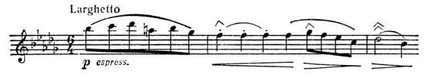 Эти небольшие темповые отклонения в большинстве случаев взаимно компенсируются, чем обеспечиваются целостность, слитность муз. движения. Такая А. применяется в небольших муз. построениях. В более широких (объёмных) муз. построениях (напр., при длительных секвенцеобразных ходах) встречается А. иного типа - торможение движения, часто ещё более усиливающее действие динамич. подъёма, замедления, паузы при вступлении темы и т.п. Хотя А. возникла вместе с самим муз. иск-вом, масштаб применения агогич. темповых отклонений, прежде умеренный, очень возрос в 19 в., в эпоху расцвета муз. романтизма.Особым видом А. является Tempo rubato.